Пути движения транспортных средств к местам разгрузки/погрузки и рекомендуемые пути передвижения обучающихся (воспитанников) по территории образовательного учреждения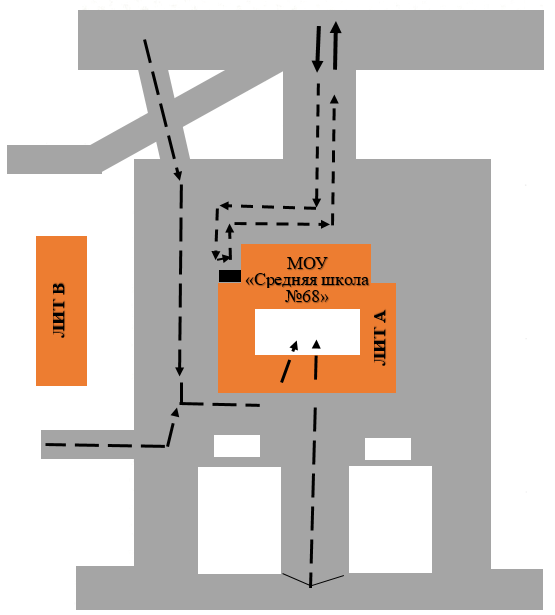 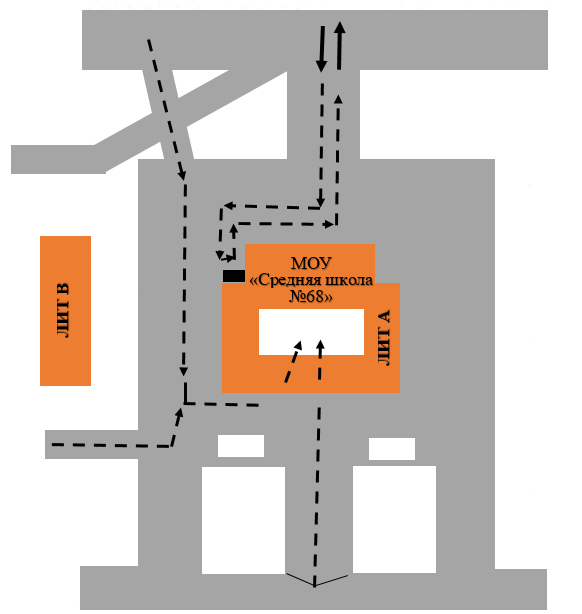 Условные обозначения:ЛИТ А - МОУ «Средняя школа №68»					ЛИТ В – центр ОБЖ					въезд выезд грузового транспорта						